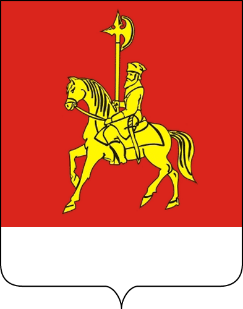 АДМИНИСТРАЦИЯ  КАРАТУЗСКОГО РАЙОНАПОСТАНОВЛЕНИЕ15.03.2022                 						                     с. Каратузское          				                           № 213-пОб утверждении схемы размещения нестационарных торговых объектов В соответствии с пунктом 3 статьи 10 Федерального закона от 28.12.2009 № 381-ФЗ "Об основах государственного регулирования торговой деятельности в Российской Федерации", Постановлением Правительства Российской Федерации от 29.09.2010 № 772 "Об утверждении Правил включения нестационарных торговых объектов, расположенных на земельных участках, в зданиях, строениях и сооружениях, находящихся в государственной собственности, в схему размещения нестационарных торговых объектов", подпунктом "и" статьи 4 Закона Красноярского края от 30.06.2011 N 12-6090 "Об отдельных вопросах государственного регулирования торговой деятельности на территории Красноярского края", Приказом министерства сельского хозяйства и торговли Красноярского края от 27.09.2018 № 555-о «Об установлении порядка разработки и утверждения схемы размещения нестационарных торговых объектов органами самоуправления муниципальных образований Красноярского края», постановлением администрации Каратузского района от 11.01.2022 № 02-п «Об утверждении Порядка размещения нестационарных торговых объектов на территории Каратузского района»,  ПОСТАНОВЛЯЮ:1. Утвердить сводную схему размещения нестационарных торговых объектов на территории Муниципального образования  «Каратузский район» согласно приложению.2. Приложение  к настоящему постановлению разместить на официальном сайте администрации Каратузского района http://www.karatuzraion.ru.3.  Постановление администрации Каратузского района от 11.01.2022 № 09-п  «О внесении изменений в постановление от 04.08.2020 № 646-п «Об утверждении сводной схемы размещения нестационарных торговых объектов» считать утратившим силу.4. Постановление администрации Каратузского района 04.08.2020 № 646-п «Об утверждении сводной схемы  размещения нестационарных торговых объектов» считать утратившим силу.5. Контроль за исполнением настоящего постановления возложить на начальника отдела сельского хозяйства администрации района В.В. Дмитриева.6. Постановление  вступает в силу  в день,  следующий за днем его  официального опубликования в периодическом печатном издании Вести муниципального образования «Каратузский район».  И.о. главы района                                                                                   А.А. СавинСХЕМАразмещения нестационарных торговых объектовна территории __МО Каратузский район(наименование муниципального района)АДМИНИСТРАЦИЯ КАРАТУЗСКОГО РАЙОНАПОСТАНОВЛЕНИЕ16.03.2022                  						                   с. Каратузское                 					                      № 221-пО признании утратившим силу постановления администрации Каратузского района от 15.04.2020 года № 321-п «Об ограничении посещения общественных мест гражданами (самоизоляции) на территории Каратузского района»	В соответствии с Федеральным законом от 21.12.1994 № 68-ФЗ «О защите населения и территорий от чрезвычайных ситуаций природного и техногенного характера», Федеральным законом от 30.03.1999 № 52-ФЗ «О санитарно-эпидемиологическом благополучии населения», Указом Президента Российской Федерации от 11.05.2020 № 316 «Об определении порядка продления действия мер по обеспечению санитарно-эпидемиологического благополучия населения в субъектах Российской Федерации в связи с распространением новой коронавирусной инфекции (COVID-19)», указом Губернатора Красноярского края от 15.03.2022 года № 62-уг О признании утратившим силу указа Губернатора Красноярского края от 31.03.2020 № 73-уг «Об ограничении посещения общественных мест гражданами (самоизоляции) на территории Красноярского края», Законом Красноярского края от 10.02.2000 № 9-631 «О защите населения и территории Красноярского края от чрезвычайных ситуаций природного и техногенного характера», руководствуясь ст.22,25 Устава муниципального образования «Каратузский район» Красноярского края ПОСТАНОВЛЯЮ:	1.Признать утратившими силу:	постановление администрации Каратузского района от 15.04.2020 года № 321-п «Об ограничении посещения общественных мест гражданами (самоизоляции) на территории Каратузского района»;	постановление администрации Каратузского района от 13.05.2020 № 417-п О внесении изменений в постановление администрации Каратузского района от 15.04.2020 года № 321-п «Об ограничении посещения общественных мест гражданами (самоизоляции) на территории Каратузского района»;	постановление администрации Каратузского района от 08.06.2020 № 495-п «О внесении изменений в постановление администрации Каратузского района от 15.04.2020 года № 321-п «Об ограничении посещения общественных мест гражданами (самоизоляции) на территории Каратузского района»;	постановление администрации Каратузского района от 26.10.2020 № 935-п  О внесении изменений в постановление администрации Каратузского района от 15.04.2020 года № 321-п «Об ограничении посещения общественных мест гражданами (самоизоляции) на территории Каратузского района»;	постановление администрации Каратузского района от 03.11.2020 № 972-п О внесении изменений в постановление администрации Каратузского района от 15.04.2020 года № 321-п «Об ограничении посещения общественных мест гражданами (самоизоляции) на территории Каратузского района»;	постановление администрации Каратузского района от 01.04.2021 № 249-п О внесении изменений в постановление администрации Каратузского района от 15.04.2020 года № 321-п «Об ограничении посещения общественных мест гражданами (самоизоляции) на территории Каратузского района»;	постановление администрации Каратузского района от 15.11.2021 № 925-п О внесении изменений в постановление администрации Каратузского района от 15.04.2020 года № 321-п «Об ограничении посещения общественных мест гражданами (самоизоляции) на территории Каратузского района»;	постановление администрации Каратузского района от 04.03.2022 № 179-п О внесении изменений в постановление администрации Каратузского района от 15.04.2020 года № 321-п «Об ограничении посещения общественных мест гражданами (самоизоляции) на территории Каратузского района».	2. Опубликовать настоящее постановление на «Официальном сайте администрации Каратузского района (www.karatuzraion.ru).3. Контроль за исполнением настоящего постановления оставляю за собой.4.Настоящее постановление вступает в силу в день, следующий за днем его официального опубликования в периодическом печатном издании «Вести муниципального образования «Каратузский район»». И.о. главы района                                                                           А.А. СавинАДМИНИСТРАЦИЯ КАРАТУЗСКОГО РАЙОНАПОСТАНОВЛЕНИЕ  16.03.2022                   						                с. Каратузское                     					                  № 222-пО внесении изменений в постановление администрации Каратузского района от 12.05.2020 № 401-п «О дополнительных мерах, направленных на предупреждение распространения коронавирусной инфекцией, вызванной 2019-nCoV, на территории Каратузского района»В соответствии с Федеральным законом от 21.12.1994 № 68-ФЗ «О защите населения и территорий от чрезвычайных ситуаций природного и техногенного характера», Федеральным законом от 30.03.1999 № 52-ФЗ «О санитарно-эпидемиологическом благополучии населения», Указом Президента Российской Федерации от 11.05.2020 № 316 «Об определении порядка продления действия мер по обеспечению санитарно-эпидемиологического благополучия населения в субъектах Российской Федерации в связи с распространением новой коронавирусной инфекции (COVID-19)», указом Губернатора Красноярского края от 15.03.2022 года № 61-уг О внесении изменений в указ Губернатора Красноярского края от 27.03.2020 № 71-уг «О дополнительных мерах, направленных на предупреждение распространения коронавирусной инфекции, вызванной 2019-nCoV, на территории Красноярского края», Законом Красноярского края от 10.02.2000 № 9-631 «О защите населения и территории Красноярского края от чрезвычайных ситуаций природного и техногенного характера», руководствуясь ст.22, 26 Устава муниципального образования «Каратузский район» Красноярского края ПОСТАНОВЛЯЮ: 1.Внести в  постановление администрации Каратузского района от 12.05.2020 № 401-п «О дополнительных мерах, направленных на предупреждение распространения коронавирусной инфекцией, вызванной 2019-nCoV, на территории Каратузского района» следующие изменения:в преамбуле:слова «от 08.02.2022 № 3,» заменить словами «от 08.02.2022 № 3, 02.03.2022 № 7,»; дополнить пунктом 1.1.2 следующего содержания:«1.1.2. Рекомендовать гражданам использовать средства индивидуальной защиты органов дыхания (лицевые маски одноразового использования, медицинские маски, ватно-марлевые маски, респираторы и иные их заменяющие текстильные изделия) при нахождении в местах массового пребывания людей, в общественном транспорте (включая такси), на остановочных пунктах, парковках, в лифтах, а также при посещении организаций, деятельность которых не приостановлена в соответствии с федеральными и краевыми правовыми актами, направленными на предупреждение распространения коронавирусной инфекции.»; признать утратившими силу пункты 1.8.1, подпункт 3 пункта 2, пункты 2.4, 2.9, 2.9.1;в абзаце первом пункта 2.3:слова «Обязать работодателей,» заменить словом «Работодателям,»;слова «обеспечить выполнение:» заменить словами «использовать в своей деятельности в соответствующей части положения (рекомендации):».2. Опубликовать настоящее постановление на «Официальном сайте администрации Каратузского района (www.karatuzraion.ru).3. Контроль за исполнением настоящего постановления оставляю за собой.4. Настоящее постановление вступает  в силу в день, следующий за днем его официального опубликования  в периодическом печатном издании «Вести муниципального образования «Каратузский район»». И.о. главы района                                                                                   А.А. СавинАДМИНИСТРАЦИЯ КАРАТУЗСКОГО РАЙОНАПОСТАНОВЛЕНИЕ14.03.2022                  						              с. Каратузское              					                      № 196-пОб утверждении «Порядка предоставления иных межбюджетных трансфертов бюджетам муниципальных образований Каратузского района на содержание автомобильных дорог общего пользования местного значения»В соответствии с Федеральным законом от 06.10.2003 № 131-ФЗ «Об общих принципах организации местного самоуправления в Российской Федерации», ст. 142.4 Бюджетного кодекса Российской Федерации, п.2 ст. 6 Решения Каратузского районного Совета депутатов от 17.12.2019г. № 30-254 «Об утверждении положения о межбюджетных отношениях в Каратузском районе», руководствуясь Уставом муниципального образования «Каратузский район», ПОСТАНОВЛЯЮ:1.Утвердить Порядок предоставления иных межбюджетных трансфертов бюджетам муниципальных образований Каратузского района на содержание автомобильных дорог общего пользования местного значения согласно приложению, к настоящему постановлению.2. Контроль за исполнением настоящего постановления возложить на А.Н. Цитовича, заместителя главы района по жизнеобеспечению и оперативным вопросам администрации Каратузского района.3. Постановление администрации Каратузского района от 01.04.2021 № 244-п «Об утверждении «Порядка предоставления иных межбюджетных трансфертов бюджетам муниципальных образований Каратузского района на содержание автомобильных дорог общего пользования местного значения за счет средств дорожного фонда Красноярского края», считать утратившим силу с 01.01.2022.4.Разместить постановление на официальном сайте администрации Каратузского района с адресом в информационно-телекоммуникационной сети Интернет - www.karatuzraion.ru.5. Постановление вступает в силу в день, следующий за днем его официального опубликования в периодичном печатном издании «Вести муниципального образования «Каратузский район»» и применяется к правоотношениям, возникшим с 01.01.2022.Глава района                                                                                         К.А. Тюнин Порядок предоставления иных межбюджетных трансфертов бюджетам муниципальных образований Каратузского района на содержание автомобильных дорог общего пользования местного значения 1. Общие положения о предоставлении иных межбюджетных трансфертов 1.1. Порядок предоставления иных межбюджетных трансфертов бюджетам муниципальных образований Каратузского района на содержание автомобильных дорог общего пользования местного значения (далее – Порядок) устанавливает процедуру предоставления иных межбюджетных трансфертов бюджетам муниципальных образований Каратузского района (далее - муниципальные образования) на содержание автомобильных дорог общего пользования местного значения (далее – Трансферт).1.2. Трансферты на содержание автомобильных дорог общего пользования местного значения предоставляются в целях выполнения муниципальными образованиями полномочий по содержанию автомобильных дорог общего пользования местного значения.1.3. Предоставление Трансферта на содержание автомобильных дорог общего пользования местного значения из бюджета Каратузского района бюджетам муниципальных образований осуществляется на основании заключаемого соглашения (далее - Соглашение) между финансовым управлением администрации Каратузского района и соответствующим муниципальным образованием.  2. Порядок предоставления иных межбюджетных трансфертов2.1. Трансферты на содержание автомобильных дорог общего пользования местного значения предоставляются из бюджета Каратузского района  бюджетам муниципальных образований.2.2.  Разработка нормативов Трансферта одного километра содержания автомобильных дорог общего пользования местного значения, производится финансовым управлением администрации Каратузского района.2.3. Распределение Трансферта на содержание автомобильных дорог общего пользования местного значения осуществляется в соответствии с принятым решением Каратузского районного Совета депутатов «О районном бюджете на очередной финансовый год и плановый период».          2.4. Для определения размера Трансферта на содержание автомобильных дорог общего пользования местного значения (далее - автомобильные дороги) на текущий год и последующие годы используются следующие правила расчета: В зависимости от индекса-дефлятора на соответствующий год применительно к каждой автомобильной дороге рассчитываются приведенные нормативы по формуле:Нприв. = Н x Кдеф.,где:Н - установленный норматив финансовых затрат на содержание автомобильных дорог;Кдеф. - индекс потребительских цен на год планирования (при расчете на период более одного года - произведение индексов-дефляторов на соответствующие годы).         Расчет размера бюджетных ассигнований на содержание автомобильных дорог осуществляется по формуле:Асод. = Нприв.сод. x Lгде:Асод. - размер бюджетных ассигнований на выполнение работ по содержанию автомобильных дорог каждой категории (тыс. рублей);Нприв.сод. - приведенный норматив финансовых затрат на работы по содержанию автомобильных дорог каждой категории (тыс. рублей/км);L - протяженность автомобильных дорог каждой категории на 1 января года, предшествующего планируемому периоду, с учетом ввода объектов строительства и реконструкции, предусмотренного в течение года, предшествующего планируемому.Общая потребность бюджетных ассигнований на выполнение работ по содержанию автомобильных дорог определяется как сумма бюджетных ассигнований на выполнение работ по содержанию автомобильных дорог по всем категориям автомобильных дорог.2.5. Протяженность автомобильных дорог каждой категории принимается по данным государственного статистического наблюдения по состоянию на 1 января года, предшествующего планируемому периоду, с учетом планируемого ввода в эксплуатацию автомобильных дорог по результатам их реконструкции и строительства в течение года, предшествующего планируемому периоду (расчетные протяженности округляются до километров).Протяженность автомобильных дорог определяется с учетом требований статьи 9 Федерального закона от 08.11.2007 № 257-ФЗ «Об автомобильных дорогах и о дорожной деятельности в Российской Федерации и о внесении изменений в отдельные законодательные акты Российской Федерации» и ОДМ 218.3.005-2010 «Методические рекомендации по измерению протяженности автомобильных дорог».2.6. Предоставление иных межбюджетных трансфертов осуществляется на основании Соглашения, которое заключается между финансовым управлением администрации Каратузского района и соответствующим муниципальным образованием Каратузского района.  2.7. Расходование средств Трансферта на содержание автомобильных дорог общего пользования местного значения осуществляется на выполнение работ по содержанию автомобильных дорог общего пользования местного значения. Состав работ, финансируемых за счет средств Трансферта, определяется муниципальным образованием в соответствии с приказом Министерства транспорта Российской Федерации от 16.11.2012 № 402 «Об утверждении Классификации работ по капитальному ремонту, ремонту и содержанию автомобильных дорог».2.8. Перечисление средств Трансферта из районного бюджета осуществляется после согласования со специалистом отдела ЖКХ, транспорта, строительства и связи администрации Каратузского района предоставленных документов муниципальными образованиями Каратузского района:  заверенные копии муниципальных контрактов;  заверенные копии актов выполненных работ (КС-2, КС-3).Копии заверяются уполномоченными лицами муниципальных образований. 3. Контроль за соблюдением условий,целей и порядка предоставления Трансферта3.1. Муниципальное образование несет ответственность в соответствии с действующим законодательством за соблюдение требований настоящего Порядка и условий Соглашения о предоставлении Трансферта, в том числе: а) за достоверность представляемых сведений; б) за целевое использование Трансферта; в) за соблюдение условий, установленных при предоставлении Трансферта настоящим Порядком и Соглашением о предоставлении Трансферта.3.2. Предоставление Трансферта прекращается в случаях:а)  прекращения действия Соглашения на предоставление Трансферта;б) нарушения условий Соглашения на предоставление Трансферта;в) по соглашению между финансовым управлением администрации Каратузского района и соответствующим муниципальным образованием;г) выявления факта нецелевого использования Трансферта, нарушения условий предоставления Трансферта.4. Порядок возращения Трансферта4.1. В случае если муниципальным образованием по состоянию на 31 декабря года предоставления Трансферта допущены нарушения обязательств, предусмотренных соглашением использования Трансферта, и указанные нарушения не устранены, Трансферт подлежит возврату из бюджета муниципального образования в районный бюджет  в течении первых 10 рабочих дней года, следующим за годом предоставления Трансферта.4.2. В случае невыполнения получателем Трансферта в установленный срок требования о возврате Трансферта администрация Каратузского района осуществляет взыскание средств Трансферта в судебном порядке в соответствии с действующим законодательством Российской Федерации.АДМИНИСТРАЦИЯ КАРАТУЗСКОГО РАЙОНАПОСТАНОВЛЕНИЯ15.03.2022               						                   с. Каратузское                     					                     № 215-пО внесении изменений в постановление  администрации Каратузского района от 28.10.2013  № 1011-п «Об утверждении муниципальной программы «Управление муниципальными финансами»В соответствии со статьей 179 Бюджетного кодекса Российской Федерации, статьей 26, 27.1 Устава Муниципального образования «Каратузский район», Постановлением администрации Каратузского района от 24.08.2020 г. №674-п «Об утверждении Порядка принятия решений о разработке муниципальных программ Каратузского района, их формировании и реализации», ПОСТАНОВЛЯЮ:1. Внести в постановление администрации Каратузского района от 28.10.2013 г. № 1011-п «Об утверждении муниципальной программы «Управление муниципальными финансами» следующие изменения:1.1. В приложении к постановлению администрации Каратузского района в раздел 1. Паспорт муниципальной программы «Управление муниципальными финансами» строку «Информация по ресурсному обеспечению программы» изменить и изложить в следующей редакции:1.2. Приложение №1 к муниципальной программе «Управление муниципальными финансами» изменить и изложить в новой редакции согласно приложению 1 к настоящему постановлению.1.3. Приложение №2 к муниципальной программе «Управление муниципальными финансами» изменить и изложить в новой редакции согласно приложению 2 к настоящему постановлению.1.4. В приложении №5 к муниципальной программе «Управление муниципальными финансами» строку «Информация по ресурсному обеспечению подпрограммы» изменить и изложить в следующей редакции:1.5. Приложение №2 к подпрограмме «Обеспечение качественного бухгалтерского, бюджетного и налогового учета в муниципальных учреждениях Каратузского района» изменить и изложить в новой редакции согласно приложению 3 к настоящему постановлению2. Контроль за исполнением настоящего постановления возложить на заместителя главы района по финансам, экономике - руководителя финансового управления администрации Каратузского района (Е.С. Мигла).3. Постановление вступает в силу в день, следующий за днем его официального опубликования в периодическом печатном издании «Вести муниципального образования «Каратузский район»». И.о. главы района                                                                                                         А.А. СавинПриложение №1 к постановлениюадминистрации Каратузского районаот 15.03.2022 № 215-п        Приложение № 1        к муниципальной программе        «Управление муниципальными        финансами» Информация о ресурсном обеспечении муниципальной программы Каратузского района за счет средств районного бюджета, в том числе средств, поступивших из бюджетов других уровней бюджетной системы и бюджетов государственных внебюджетных фондов                                                                                                                                                                     (тыс. рублей)Приложение №2 к постановлению    администрации Каратузского района    от 15.03.2022 № 215-пПриложение № 2к муниципальной программе «Управление муниципальными финансами» Информация об источниках финансирования подпрограмм, отдельных мероприятий муниципальной программы Каратузского района (средств районного бюджета, в том числе средства, поступившие из бюджетов других уровней бюджетной системы, бюджетов государственных внебюджетных фондов)                                                                                                                                              (тыс. рублей)Приложение №3 к постановлению                                                                                                                                                    администрации Каратузского районаот 15.03.2022 № 215-пПриложение № 2 к подпрограмме «Обеспечение качественного бухгалтерского, бюджетного и налогового учета в муниципальных учреждениях Каратузского района» Перечень мероприятий подпрограммы Приложение к постановлению администрации Каратузского  района   от 15.03.2022 № 213-п№ 
п/пТип нестационарных торговых объектов (павильон, киоск, автомагазин,  торговая площадка и т.д.)Адресный ориентир расположения нестационарных торговых объектовКоличество нестационарных торговых   
объектов по каждому адресному ориентируПлощадь земельного участка, здания, строения, сооружения или их части, занимаемую нестационарным торговым объектомПлощадь торгового объектаВид деятельности(специализация нестационарного торгового объекта)Информация о собственнике земельного участка, здания, сооруженияИнформация об использовании нестационарного торгового объекта субъектами малого или среднего предпринимательстваПериод размещения нестационарных торговых объектов123456789101Торговая площадкас. Качулька, ул. Мира около здания, находящегося по адресу: улица Мира 69Б330Смешанные товарыСвободно для использования субъектами малого или среднего предпринимательства (свободно)2Киоскс. Нижние-Куряты,ул. Заречная, 25.12,5Продовольственные товарыСвободно для использования субъектами малого или среднего предпринимательства (свободно)3Торговая  площадкаС. Сагайское, ул. Советская, 30.112Смешанные товарыСвободно для использования субъектами малого или среднего предпринимательства (свободно)4Торговая  площадкаС. Старая-Копь,  ул. Советская, 26.120Смешанные товарыСвободно для использования субъектами малого или среднего предпринимательства (свободно)5Торговая  площадкас. Старая-Копь,  ул. Советская, 51.120Смешанные товарыСвободно для использования субъектами малого или среднего предпринимательства (свободно)6Торговая  площадкас. Черемушка напротив здания администрации Черемушкинского сельсовета, ул. Зеленая, 26 «б»15Смешанные товарыСвободно для использования субъектами малого или среднего предпринимательства (свободно)7Торговая  площадкас. Таяты, ул. Советская, 19а, территория напротив ФАП.125Смешанные товарыСвободно для использования субъектами малого или среднего предпринимательства (свободно)8КиоскС. Таяты, ул. Советская, 5911616ПродуктыАмитан Александр МихайловичЗанято9Торговая площадкас. Каратузское, ул. Пушкина, около магазина «Березка»250Смешанные товарыСвободно для использования субъектами малого или среднего предпринимательства (свободно)10Торговая площадкас. Каратузское,ул. К.Маркса, у кафе «Катюша», во время проведения праздничных и спортивных мероприятий.250Смешанные товарыСвободно для использования субъектами малого или среднего предпринимательства (свободно)11Торговая площадкас. Каратузское,ул.1 Каратузская, у магазина «Первый».2100Смешанные товарыСвободно для использования субъектами малого или среднего предпринимательства (свободно)12Торговая площадкас. Каратузское,Ул. Советская, у магазина «Чокур»2100Смешанные товарыСвободно для использования субъектами малого или среднего предпринимательства (свободно)13Торговаяплощадкас. Каратузское, перекресток улиц Калинина, Ленина, Заречная.250Смешанные товарыСвободно для использования субъектами малого или среднего предпринимательства (свободно)14Торговая площадкас. Каратузское,ул. Куйбышева, рядом с магазином «Лилия».250Смешанные товарыСвободно для использования субъектами малого или среднего предпринимательства (свободно)15Торговая площадкас. Каратузское,ул. Юбилейная, рядом с магазином «Юбилейный».250Смешанные товарыСвободно для использования субъектами малого или среднего предпринимательства (свободно)16Торговая площадкас. Каратузское, угол улиц Ленина и Юбилейной, рядом с сауной.250Смешанные товарыСвободно для использования субъектами малого или среднего предпринимательства (свободно)17Павильонс. Каратузское, ул. Ленина 11А1200Смешанные товарыСвободно для использования субъектами малого или среднего предпринимательства (свободно)18Торговый киоскс. Каратузское, ул. Ленина 22166Печатная продукцияЛитвинцева Людмила НиколаевнаЗанято16.05.202219Торговая площадкас. Таскино, ул. Советская на расстоянии трех метров от дома № 48240Хозяйственно-бытовая продукция, одежда,  обувьСвободно для использования субъектами малого или среднего предпринимательства (свободно)20Торговая площадкас. Каратузское,  между д/садом «Сказка» и жилым домом по улице Карбышева, д.4112Продукты Свободно для использования субъектами малого или среднего предпринимательства (свободно)Приложение к постановлению администрации Каратузского районаот 14.03.2022 №  196-пРесурсное обеспечение муниципальной программы Общий объем бюджетных ассигнований на реализацию муниципальной программы по годам составляет 1 031 718,53 тыс. рублей, в том числе:0,00 тыс. рублей – средства федерального бюджета;150 270,69 тыс. рублей – средства краевого бюджета;881 447,84 тыс. рублей – средства районного бюджета.Объем финансирования по годам реализации муниципальной программы:2014 год – 69 662,92 тыс. рублей, в том числе:0,0 тыс. рублей – средства федерального бюджета;12 591,20 тыс. рублей - средства краевого бюджета;57 071,72 тыс. рублей – средства районного бюджета2015 год – 73 491,97 тыс. рублей, в том числе:0,0 тыс. рублей – средства федерального бюджета;11 517,10 тыс. рублей - средства краевого бюджета;61 974,87 тыс. рублей – средства районного бюджета2016 год – 80 233,38 тыс. рублей, в том числе:	0,0 тыс. рублей - средства федерального бюджета;12 281,80 тыс. рублей - средства краевого бюджета;67 951,58 тыс. рублей - средства районного бюджета2017 год – 78029,99 тыс. рублей, в том числе:0,0 тыс. рублей - средства федерального бюджета;11 230,90 тыс. рублей - средства краевого бюджета;66 799,09 тыс. рублей - средства районного бюджета2018 год – 73 647,19 тыс. рублей, в том числе:0,0 тыс. рублей - средства федерального бюджета;12 909,8 тыс. рублей - средства краевого бюджета;60 737,39 тыс. рублей - средства районного бюджета2019 год-  80552,07 тыс. рублей, в том числе:	0,0 тыс. рублей - средства федерального бюджета;13 631,39 тыс. рублей - средства краевого бюджета;66920,68 тыс. рублей - средства районного бюджета2020 год- 103 197,10 тыс. рублей, в том числе:	0,0 тыс. рублей - средства федерального бюджета;13 671,20 тыс. рублей - средства краевого бюджета;89 525,90 тыс. рублей - средства районного бюджета2021 год- 109 390,29 тыс. рублей, в том числе:	0,0 тыс. рублей - средства федерального бюджета;16 273,20 тыс. рублей - средства краевого бюджета;93 116,59 тыс. рублей - средства районного бюджета2022 год- 137 669,12 тыс. рублей, в том числе:	0,0 тыс. рублей - средства федерального бюджета;17 755,20 тыс. рублей - средства краевого бюджета;119 913,92 тыс. рублей - средства районного бюджета2023 год-112 922,25 тыс. рублей, в том числе:	0,0 тыс. рублей - средства федерального бюджета;14204,20 тыс. рублей - средства краевого бюджета;98 718,05 тыс. рублей - средства районного бюджета;2024 год -112 922,25 тыс. рублей, в том числе:	0,0 тыс. рублей - средства федерального бюджета;14204,20 тыс. рублей - средства краевого бюджета;98 718,05тыс. рублей - средства районного бюджета;Информация по ресурсному обеспечению подпрограммы, в том числе в разбивке по всем источникам финансирования на очередной финансовый год и плановый периодОбщий объем бюджетных ассигнований на реализацию подпрограммы по годам составляет 69048,15 тыс. рублей, в том числе:0,00 тыс. рублей – средства краевого бюджета;69048,15 тыс. рублей – средства районного бюджета.Объем финансирования по годам реализации подпрограммы:2022 год – 24995,35 тыс. рублей, в том числе:0,00 тыс. рублей - средства краевого бюджета;24995,35 тыс. рублей - средства районного бюджета.2023 год – 22026,40 тыс. рублей, в том числе:0,00 тыс. рублей - средства краевого бюджета;22026,40 тыс. рублей - средства районного бюджета 2024 год – 22026,40 тыс. рублей, в том числе:0,00 тыс. рублей - средства краевого бюджета;22026,40 тыс. рублей - средства районного бюджета.№ п/пСтатус (муниципальной программа, подпрограмма)Наименование   муниципальной программы, подпрограммыНаименование главного распорядителя бюджетных средств (далее –ГРБС)Код бюджетной классификации Код бюджетной классификации Код бюджетной классификации Код бюджетной классификации № п/пСтатус (муниципальной программа, подпрограмма)Наименование   муниципальной программы, подпрограммыНаименование главного распорядителя бюджетных средств (далее –ГРБС)Код бюджетной классификации Код бюджетной классификации Код бюджетной классификации Код бюджетной классификации Очередной финансовый годПервый год планового периодаПервый год планового периодаВторой год планового периодаВторой год планового периодаИтого на очередной финансовый год и плановый период(2022-2024)№ п/пСтатус (муниципальной программа, подпрограмма)Наименование   муниципальной программы, подпрограммыНаименование главного распорядителя бюджетных средств (далее –ГРБС)ГРБСРзПрЦСРВРПлан(2022)План (2023)План (2024)План (2024)12345678910111112121Муниципальная программа«Управление муниципальными финансами»всего расходные обязательства по муниципальной программеХХХХ137669,12112922,25112922,25112922,25363513,62363513,62Муниципальная программа«Управление муниципальными финансами»в том числе по ГРБС:Муниципальная программа«Управление муниципальными финансами»Финансовое управление администрации Каратузского района900ХХХ112673,7790895,8590895,8590895,85294465,47294465,47Муниципальная программа«Управление муниципальными финансами»Администрация Каратузского района901ХХХ24995,3522026,4022026,4022026,4069048,1569048,152Подпрограмма 1«Создание условий для эффективного и ответственного управления муниципальными финансами, повышения устойчивости бюджетов муниципальных образований Каратузского района»всего расходные обязательства по подпрограмме муниципальной программыХХХХ103164,1581425,6 81425,681425,6266015,35266015,35Подпрограмма 1«Создание условий для эффективного и ответственного управления муниципальными финансами, повышения устойчивости бюджетов муниципальных образований Каратузского района»в том числе по ГРБС:Финансовое управление администрации Каратузского районаХХХПодпрограмма 1«Создание условий для эффективного и ответственного управления муниципальными финансами, повышения устойчивости бюджетов муниципальных образований Каратузского района»в том числе по ГРБС:Финансовое управление администрации Каратузского района900ХХХ103164,1581425,6 81425,681425,6266015,35266015,353Подпрограмма 2«Обеспечение реализации муниципальной программы и прочие мероприятия»всего расходные обязательства по подпрограмме муниципальной программыХХХ9509,629470,259470,259470,2528450,1228450,12Подпрограмма 2«Обеспечение реализации муниципальной программы и прочие мероприятия»в том числе по ГРБС:Финансовое управление администрации Каратузского районаХХХв том числе по ГРБС:Финансовое управление администрации Каратузского района900ХХХ9509,629470,259470,259470,2528450,1228450,124Подпрограмма 3«Обеспечение качественного бухгалтерского, бюджетного и налогового учета в муниципальных учреждениях Каратузского района»всего расходные обязательства по подпрограмме муниципальной программыХХХ24995,3522026,4022026,4022026,4069048,1569048,154Подпрограмма 3«Обеспечение качественного бухгалтерского, бюджетного и налогового учета в муниципальных учреждениях Каратузского района»в том числе по ГРБС:ХХХ4Подпрограмма 3«Обеспечение качественного бухгалтерского, бюджетного и налогового учета в муниципальных учреждениях Каратузского района»Администрация Каратузского района901ХХХ24995,3522026,4022026,4022026,4069048,1569048,15№ п/пСтатус (муниципальная программа, подпрограмма)Наименование муниципальной программы, подпрограммы Уровень бюджетной системы/ источник финансированияОчередной финансовый годПервый год планового периодаВторой год планового периодаИтого на очередной финансовый год и плановый период(2022-2024)№ п/пСтатус (муниципальная программа, подпрограмма)Наименование муниципальной программы, подпрограммы Уровень бюджетной системы/ источник финансированияПлан (2022)План (2023)План (2024)Итого на очередной финансовый год и плановый период(2022-2024)12345678Муниципальная программа«Управление муниципальными финансами»Всего                    137669,12112922,25112922,25363513,62Муниципальная программа«Управление муниципальными финансами»в том числе:             1Муниципальная программа«Управление муниципальными финансами»федеральный бюджет 1Муниципальная программа«Управление муниципальными финансами»краевой бюджет           17755,214204,214204,246163,61Муниципальная программа«Управление муниципальными финансами»внебюджетные  источники                 1Муниципальная программа«Управление муниципальными финансами»районный бюджет  119913,9298718,0598718,05317350,021Муниципальная программа«Управление муниципальными финансами»бюджеты сельских поселений Каратузского районаПодпрограмма 1«Создание условий для эффективного и ответственного управления муниципальными финансами, повышения устойчивости бюджетов муниципальных образований Каратузского района»Всего                    103164,1581425,6 81425,6266015,352Подпрограмма 1«Создание условий для эффективного и ответственного управления муниципальными финансами, повышения устойчивости бюджетов муниципальных образований Каратузского района»в том числе:             Подпрограмма 1«Создание условий для эффективного и ответственного управления муниципальными финансами, повышения устойчивости бюджетов муниципальных образований Каратузского района»федеральный бюджет Подпрограмма 1«Создание условий для эффективного и ответственного управления муниципальными финансами, повышения устойчивости бюджетов муниципальных образований Каратузского района»краевой бюджет           17755,2014204,2014204,2046163,60Подпрограмма 1«Создание условий для эффективного и ответственного управления муниципальными финансами, повышения устойчивости бюджетов муниципальных образований Каратузского района»внебюджетные  источники                 Подпрограмма 1«Создание условий для эффективного и ответственного управления муниципальными финансами, повышения устойчивости бюджетов муниципальных образований Каратузского района»районный бюджет  85408,9567221,467221,4219851,75бюджеты сельских поселений Каратузского района  3Подпрограмма 2«Обеспечение реализации муниципальной программы и прочие мероприятия»Всего                    9509,629470,259470,2528450,12  3Подпрограмма 2«Обеспечение реализации муниципальной программы и прочие мероприятия»в том числе:      3Подпрограмма 2«Обеспечение реализации муниципальной программы и прочие мероприятия»федеральный бюджет  3Подпрограмма 2«Обеспечение реализации муниципальной программы и прочие мероприятия»краевой бюджет             3Подпрограмма 2«Обеспечение реализации муниципальной программы и прочие мероприятия»внебюджетные  источники            3Подпрограмма 2«Обеспечение реализации муниципальной программы и прочие мероприятия»районный бюджет  9509,629470,259470,2528450,12  3Подпрограмма 2«Обеспечение реализации муниципальной программы и прочие мероприятия»бюджеты сельских поселений Каратузского района«Обеспечение качественного бухгалтерского, бюджетного и налогового учета в муниципальных учреждениях Каратузского района»Всего                    24995,3522026,4022026,4069048,154Подпрограмма 3«Обеспечение качественного бухгалтерского, бюджетного и налогового учета в муниципальных учреждениях Каратузского района»в том числе:«Обеспечение качественного бухгалтерского, бюджетного и налогового учета в муниципальных учреждениях Каратузского района»федеральный бюджет«Обеспечение качественного бухгалтерского, бюджетного и налогового учета в муниципальных учреждениях Каратузского района»краевой бюджет           «Обеспечение качественного бухгалтерского, бюджетного и налогового учета в муниципальных учреждениях Каратузского района»внебюджетные источники          «Обеспечение качественного бухгалтерского, бюджетного и налогового учета в муниципальных учреждениях Каратузского района»районный бюджет  24995,3522026,4022026,4069048,15бюджеты сельских поселений Каратузского района№ п/пЦели, задачи, мероприятия подпрограммыГРБС Код бюджетной классификацииКод бюджетной классификацииКод бюджетной классификацииКод бюджетной классификацииКод бюджетной классификацииРасходы по годам реализации программы (тыс. рублей)Расходы по годам реализации программы (тыс. рублей)Расходы по годам реализации программы (тыс. рублей)Расходы по годам реализации программы (тыс. рублей)Расходы по годам реализации программы (тыс. рублей)Расходы по годам реализации программы (тыс. рублей)Расходы по годам реализации программы (тыс. рублей)Расходы по годам реализации программы (тыс. рублей)Ожидаемый непосредственный результат (краткое описание) от реализации подпрограммного мероприятия (в том числе в натуральном выражении)Ожидаемый непосредственный результат (краткое описание) от реализации подпрограммного мероприятия (в том числе в натуральном выражении)Ожидаемый непосредственный результат (краткое описание) от реализации подпрограммного мероприятия (в том числе в натуральном выражении)№ п/пЦели, задачи, мероприятия подпрограммыГРБС ГРБСРзПрЦСРВРОчередной финансовый год (2022)Очередной финансовый год (2022)Очередной финансовый год (2022) 1-й год планового периода (2023) 1-й год планового периода (2023)2-й год планового периода (2024)Итого на очередной финансовый год и плановый периодИтого на очередной финансовый год и плановый период1234567888991011111212121Цель подпрограммы: Создание эффективной организации бухгалтерского, бюджетного и налогового учета в муниципальных учрежденияхЦель подпрограммы: Создание эффективной организации бухгалтерского, бюджетного и налогового учета в муниципальных учрежденияхЦель подпрограммы: Создание эффективной организации бухгалтерского, бюджетного и налогового учета в муниципальных учрежденияхЦель подпрограммы: Создание эффективной организации бухгалтерского, бюджетного и налогового учета в муниципальных учрежденияхЦель подпрограммы: Создание эффективной организации бухгалтерского, бюджетного и налогового учета в муниципальных учрежденияхЦель подпрограммы: Создание эффективной организации бухгалтерского, бюджетного и налогового учета в муниципальных учрежденияхЦель подпрограммы: Создание эффективной организации бухгалтерского, бюджетного и налогового учета в муниципальных учрежденияхЦель подпрограммы: Создание эффективной организации бухгалтерского, бюджетного и налогового учета в муниципальных учрежденияхЦель подпрограммы: Создание эффективной организации бухгалтерского, бюджетного и налогового учета в муниципальных учрежденияхЦель подпрограммы: Создание эффективной организации бухгалтерского, бюджетного и налогового учета в муниципальных учрежденияхЦель подпрограммы: Создание эффективной организации бухгалтерского, бюджетного и налогового учета в муниципальных учрежденияхЦель подпрограммы: Создание эффективной организации бухгалтерского, бюджетного и налогового учета в муниципальных учрежденияхЦель подпрограммы: Создание эффективной организации бухгалтерского, бюджетного и налогового учета в муниципальных учрежденияхЦель подпрограммы: Создание эффективной организации бухгалтерского, бюджетного и налогового учета в муниципальных учрежденияхЦель подпрограммы: Создание эффективной организации бухгалтерского, бюджетного и налогового учета в муниципальных учрежденияхЦель подпрограммы: Создание эффективной организации бухгалтерского, бюджетного и налогового учета в муниципальных учрежденияхЦель подпрограммы: Создание эффективной организации бухгалтерского, бюджетного и налогового учета в муниципальных учрежденияхЦель подпрограммы: Создание эффективной организации бухгалтерского, бюджетного и налогового учета в муниципальных учрежденияхЦель подпрограммы: Создание эффективной организации бухгалтерского, бюджетного и налогового учета в муниципальных учрежденияхЦель подпрограммы: Создание эффективной организации бухгалтерского, бюджетного и налогового учета в муниципальных учреждениях2Задача 1: Обеспечение эффективной организации и ведения бухгалтерского, бюджетного и налогового учета и отчетности, документального и взаимосвязанного их отражения в бухгалтерских регистрах.Задача 1: Обеспечение эффективной организации и ведения бухгалтерского, бюджетного и налогового учета и отчетности, документального и взаимосвязанного их отражения в бухгалтерских регистрах.Задача 1: Обеспечение эффективной организации и ведения бухгалтерского, бюджетного и налогового учета и отчетности, документального и взаимосвязанного их отражения в бухгалтерских регистрах.Задача 1: Обеспечение эффективной организации и ведения бухгалтерского, бюджетного и налогового учета и отчетности, документального и взаимосвязанного их отражения в бухгалтерских регистрах.Задача 1: Обеспечение эффективной организации и ведения бухгалтерского, бюджетного и налогового учета и отчетности, документального и взаимосвязанного их отражения в бухгалтерских регистрах.Задача 1: Обеспечение эффективной организации и ведения бухгалтерского, бюджетного и налогового учета и отчетности, документального и взаимосвязанного их отражения в бухгалтерских регистрах.Задача 1: Обеспечение эффективной организации и ведения бухгалтерского, бюджетного и налогового учета и отчетности, документального и взаимосвязанного их отражения в бухгалтерских регистрах.Задача 1: Обеспечение эффективной организации и ведения бухгалтерского, бюджетного и налогового учета и отчетности, документального и взаимосвязанного их отражения в бухгалтерских регистрах.Задача 1: Обеспечение эффективной организации и ведения бухгалтерского, бюджетного и налогового учета и отчетности, документального и взаимосвязанного их отражения в бухгалтерских регистрах.Задача 1: Обеспечение эффективной организации и ведения бухгалтерского, бюджетного и налогового учета и отчетности, документального и взаимосвязанного их отражения в бухгалтерских регистрах.Задача 1: Обеспечение эффективной организации и ведения бухгалтерского, бюджетного и налогового учета и отчетности, документального и взаимосвязанного их отражения в бухгалтерских регистрах.Задача 1: Обеспечение эффективной организации и ведения бухгалтерского, бюджетного и налогового учета и отчетности, документального и взаимосвязанного их отражения в бухгалтерских регистрах.Задача 1: Обеспечение эффективной организации и ведения бухгалтерского, бюджетного и налогового учета и отчетности, документального и взаимосвязанного их отражения в бухгалтерских регистрах.Задача 1: Обеспечение эффективной организации и ведения бухгалтерского, бюджетного и налогового учета и отчетности, документального и взаимосвязанного их отражения в бухгалтерских регистрах.Задача 1: Обеспечение эффективной организации и ведения бухгалтерского, бюджетного и налогового учета и отчетности, документального и взаимосвязанного их отражения в бухгалтерских регистрах.Задача 1: Обеспечение эффективной организации и ведения бухгалтерского, бюджетного и налогового учета и отчетности, документального и взаимосвязанного их отражения в бухгалтерских регистрах.Задача 1: Обеспечение эффективной организации и ведения бухгалтерского, бюджетного и налогового учета и отчетности, документального и взаимосвязанного их отражения в бухгалтерских регистрах.Задача 1: Обеспечение эффективной организации и ведения бухгалтерского, бюджетного и налогового учета и отчетности, документального и взаимосвязанного их отражения в бухгалтерских регистрах.Задача 1: Обеспечение эффективной организации и ведения бухгалтерского, бюджетного и налогового учета и отчетности, документального и взаимосвязанного их отражения в бухгалтерских регистрах.Задача 1: Обеспечение эффективной организации и ведения бухгалтерского, бюджетного и налогового учета и отчетности, документального и взаимосвязанного их отражения в бухгалтерских регистрах.3Мероприятие 1.1: Обеспечение эффективной организации и ведения бухгалтерского, бюджетного и налогового учета и отчетности, документального и взаимосвязанного их отражения в бухгалтерских регистрахАдминистрация района9010113173002401000061161224995,3524799,15196,2024995,3524799,15196,2024995,3524799,15196,2022026,4021926,40100,0022026,4021926,40100,0022026,421926,4100,0069048,1568651,95396,269048,1568651,95396,2Соблюдение установленных сроков формирования и предоставления бухгалтерской, налоговой и финансовой отчетности. Соблюдение требований по составу бухгалтерской, налоговой и финансовой отчетности.Соблюдение установленных сроков формирования и предоставления бухгалтерской, налоговой и финансовой отчетности. Соблюдение требований по составу бухгалтерской, налоговой и финансовой отчетности.Соблюдение установленных сроков формирования и предоставления бухгалтерской, налоговой и финансовой отчетности. Соблюдение требований по составу бухгалтерской, налоговой и финансовой отчетности.Мероприятие 1.1: Обеспечение эффективной организации и ведения бухгалтерского, бюджетного и налогового учета и отчетности, документального и взаимосвязанного их отражения в бухгалтерских регистрахАдминистрация района9010113173002401000061161224995,3524799,15196,2024995,3524799,15196,2024995,3524799,15196,2022026,4021926,40100,0022026,4021926,40100,0022026,421926,4100,0069048,1568651,95396,269048,1568651,95396,2Соблюдение установленных сроков формирования и предоставления бухгалтерской, налоговой и финансовой отчетности. Соблюдение требований по составу бухгалтерской, налоговой и финансовой отчетности.Соблюдение установленных сроков формирования и предоставления бухгалтерской, налоговой и финансовой отчетности. Соблюдение требований по составу бухгалтерской, налоговой и финансовой отчетности.Соблюдение установленных сроков формирования и предоставления бухгалтерской, налоговой и финансовой отчетности. Соблюдение требований по составу бухгалтерской, налоговой и финансовой отчетности.4Итого по подпрограммеОбеспечение реализации муниципальной программы и прочие мероприятияОбеспечение реализации муниципальной программы и прочие мероприятияОбеспечение реализации муниципальной программы и прочие мероприятияОбеспечение реализации муниципальной программы и прочие мероприятияОбеспечение реализации муниципальной программы и прочие мероприятияОбеспечение реализации муниципальной программы и прочие мероприятияОбеспечение реализации муниципальной программы и прочие мероприятия24995,3524995,3522026,422026,4022026,4069048,1569048,1569048,155В том числе:6ГРБСАдминистрации Каратузского районаАдминистрации Каратузского районаАдминистрации Каратузского районаАдминистрации Каратузского районаАдминистрации Каратузского районаАдминистрации Каратузского районаАдминистрации Каратузского района24995,3524995,3522026,422026,4022026,4069048,1569048,1569048,15